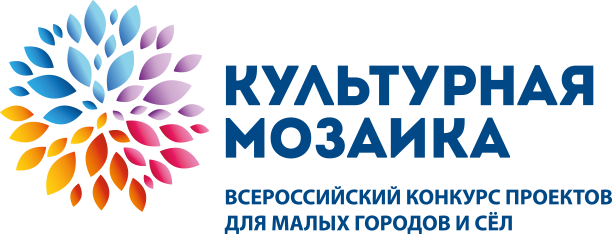 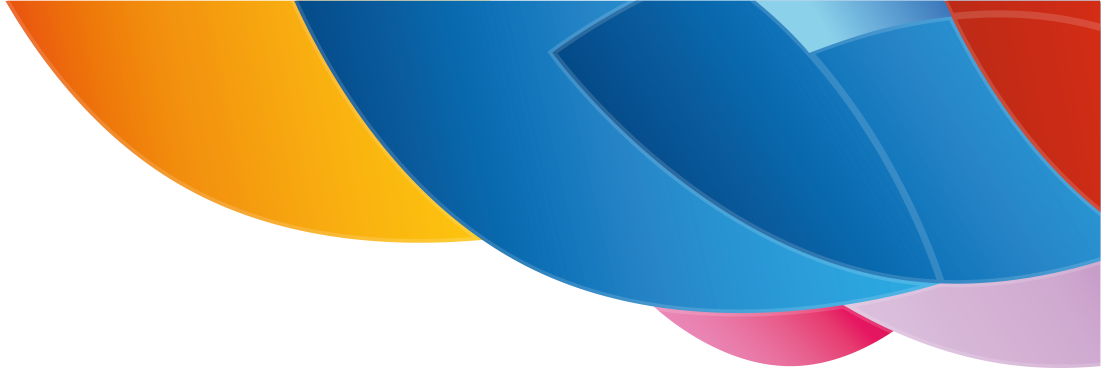 Краткое описание проектов – победителей Всероссийского конкурса«Культурная мозаика малых городов и сёл»Дальневосточный федеральный округПриморский краевой общественный благотворительный фонд культуры (Приморский край, Дальнегорск, Арсеньев, Дальнереченск, Кавалерово). «Арт-школа: 24-часовой марафон визуального искусства». Образовательная программа нового уровня «Арт-школа: 24-часовой марафон визуального искусства» для представителей творческой молодежи малых городов и сел Приморского края. Формирование базы волонтеров для работы в рамках программы Приморского фонда культуры на следующие годы.Автономная некоммерческая организация «Исток» (Хабаровский край, Вяземский район, п. Дормидонтовка). «Карусель талантов сельских».Знаменитый Фестиваль варенья в поселке Дормидонтовка. Въездная улица поселка преображается с помощью арт-форм. Население торгует на ярмарке собственной продукцией. Таким образом, формируется  стол  заказов коммерческой и некоммерческой продукции поселка.Федеральное государственное бюджетное учреждение «Кроноцкий государственный природный биосферный заповедник» Проект «Новые горизонты Южный Камчатки»  (Камчатский край, п. Озерновский). Создание образовательной площадки для экологического воспитания молодежи и развития малого предпринимательства на базе визит-центра ФГБУ «Кроноцкий государственный заповедник» в поселке Озерновском.  Проведение образовательных и воспитательных программ для детей и взрослых, семейных групп. Осуществление детских научно-исследовательских проектов, организация творческих, научных, образовательных выставок, проведение тренингов, консультаций и помощь местному населению в организации предпринимательства в туристической сфере.Муниципальное учреждение культуры «Городская централизованная библиотека» г. Комсомольск-на-Амуре (Хабаровский край, с. Пивань, п. Горный, п. Эльбан). Проект «Я в фотографы пойду…». Открытие экспериментальных фотоплощадок в 3 сельских пунктах, организация обучения библиотекарей и населения, создание выставочных фотопроектов, проведение конкурсов фотомастерства.КГАУК «Приморская государственная картинная галерея» (Приморский край, Уссурийск, Спасск-Дальний, Партизанск, Лесозаводск, Арсеньев, Находка, Артем, о. Русский, Большой-Камень, Ковалерово). Проект «Музейные диалоги: 10 шедевров из коллекции Приморской картинной галереи». Передвижная выставка картин-свитков, шедевров Приморской картинной галереи, которая сопровождается анимационными образовательными программами для различных  групп населения.Сибирский федеральный округЦентрализованная клубная система (Красноярский край, Боготольский район, село Юрьевка). «Школа юных кинематографистов». Краевой фестиваль - конкурс детского и молодежного кино имени В. Трегубовича. Во время фестиваля пройдут мастер - классы и лекции по сценарному, режиссерскому и операторскому мастерству для молодежи. Будет создана экспозиция, посвященная жизни и творчеству В.И. Трегубовича.Музей «Город» (Алтайский край,  село Мамонтово, город Славгород и город Алейск). «Барнаул в чемодане».Создание передвижной интерактивной выставки, разработанной к 275 - летию со времени создания поселка и Барнаульского медеплавильного завода Акинфия Демидова.  Выставка будет состоять из трех частей: Барнаул горнозаводской, Барнаул купеческий, Барнаул советский.Детская школа искусств (Томская область, г. Стрежевой). «Городской праздник COLORFEST». Проведение открытого городского праздника для популяризации художественного творчества. Сибирское музейное агентство (Новосибирская область, р. п. Сузун). «Траст трехсот дворов».В рамках проекта предполагается создать в р. п. Сузун уличную интерактивную мультимедиа среду. Основа проекта - исследование исторических планов и чертежей поселка XVIII в. Мультимедиа-контент для 300 объектов и жилых дворов исторической части поселка будет представлен на презентации для турфирм, индивидуальных гидов, журналистов и блоггеров.Центральная кожуунная библиотека им. Сюрюн-Оола (Тыва, село Кызыл-Мажалык). «Библиотека без барьеров».Проект предполагает создание обучающего центра для детей-инвалидов.Центральная детская библиотека (Иркутская обл., поселок Жигалово). «В гостях у Библиоши».Проект предполагает создание на базе детской библиотеки кукольного театра, где все куклы и реквизит будут созданы руками детей. Подготовленные юными актерами спектакли будут показаны детям, проживающим в отдалённых сёлах Жигаловского района Иркутской области, где нет культурно-информационных центров, библиотек.Фонд «Черемховский район» (Иркутская область, села Черемховского района). «Веселый автобус - жителям деревни».Автоклуб объединился с творческими коллективами и мастерами декоративно-прикладного творчества. Передвижные мастер-классы, концерты и кино-показы для детей Черемховского района.Центральная межпоселенческая библиотека Калачинского района (Омская область, город Калачинск). «Летнее пространство чтения». Оригинальная площадка летнего отдыха с книжкой: дети могут не просто полистать журналы и заказать нужную книгу, но и принять участие в викторинах, «книжкиных» праздниках и пообщаться с друзьями.Централизованная библиотечная система (Иркутская область, Усть-Илимский район, поселок Невон, поселок Железнодорожный). Проект «Код успеха».Интеллектуальные и ролевые игры для молодежи Иркутской области. Библиотечное объединение Тайшетского МО (Иркутская область, город. Тайшет). Проект «Территория игры». Игровое поле на базе библиотеки – дидактические настольные игры, турниры и семинары приглашают в мир умной игры. Планируются семейные турниры: «Умный ребенок», «Бизнес-план», «Путешествия и приключения», «Логические», состоятся обучающие семинары «Умные игры», «Ход конем», тренинги «Как играть вместе», «Сопереживание или соперничество», «Зачем я играю?». Учреждение культуры Никулинского сельсовета (Новосибирская область, с. Никулино) «Синтезаторы в село!». Создание студии современной электронной музыки для молодежи села Никулино. Ассоциация оборонно-спортивных клубов Томской области (Томская область, г. Асино, г. Северск). «Театр живой истории». Сюжетно-ролевые костюмированные игры с мастер-классами по основам ремесленного искусства, рукоделия, традиционной кулинарии (Мезенские козули, Архангельские козули, жаворонки, тетерки и др.) и народной хореографии.«КупИнА» (Новосибирская область, с. Здвинск, с. Баган, с. Чистоозёрное, г. Каргат, г. Купино). «Кулундинский хоровод».  Сезон балов в стиле 19 века пройдет в 4-х районах Новосибирской области. Мастер-классы по историко-бытовым танцам, по пошиву бального костюма, по исторической причёске для девушек, по этикету отдельно для юношей и девушек.Детская школа искусств № 7 (Томская обл., с. Тимирязевское). «Дети учат детей: культурный десант». Образовательный проект по технологии коллективного музицирования К. Орфа. Оркестровый флешмоб с участием детей и их родителей в рамках праздника, посвящённого Международному дню музыки.Сибирская Студия Независимого Кино (Красноярский край, Шарыпово, Ужур, Боготол, Заозерный, Бородино, Нижний Ингаш, Шушенское, Емельяново) «Передвижной фестиваль авторского документального кино SiberiaDOC». Развитие сети киноклубов документального кино в городах Красноярского края. Организаторы проекта представят фильмы и проведут открытое их обсуждение. Молодежный Благотворительный Фонд «Возрождение Земли Сибирской» (Иркутская обл., остров Ольхон, поселок Хужир, Байкальск, с. Бугульдейка, Усть-Орда, Б. Голоустное, Аршан). «Летняя детская академия искусств». Творческая лаборатория для детей 8-14 лет, которым интересно заниматься кино, театром, живописью. Кожевниковская детская школа искусств (Томская обл., с. Кожевниково). «Центр раннего развития». Программы творческого развития для детей 3-5 лет, которые не имеют возможности посещать дошкольные учреждения. На занятиях дети познакомятся с нетрадиционными техниками изобразительной деятельности (рисование пальчиками, рисунок пластилином и др.), с изготовлением объемных игрушек, их работы примут участие в выставках.Краснощековская межпоселенческая центральная библиотека (Алтайский край, с. Краснощеково). «Кукольный театр книги». Кукольный театр книги создает пространство совместного чтения дошкольников и их родителей. Результатом семейного творчества станет  цикл театрализованных представлений качественной детской литературы.Кемеровский областной музей изобразительных искусств (Кемеровская обл., с. Старочервово). «Каникулы в Старочервово». Создание общественного пространства в сельской местности для проведения культурного досуга средствами дизайна и public art.Новосибирский государственный технический университет (Новосибирская обл., п. г. т Колывань). «Большая Колывань – центр развития творчества и ремесел». Проект предполагает стимулирование культурного развития муниципального образования «Колыванский район» Новосибирской области через вовлечение населения в развитие народных промыслов и ремёсел, как креативных индустрий. Будет создана инфраструктурная площадка с функциональным арт-объектом «Большая Колывань» как механизм развития и поддержки народных промыслов и ремесел.«Агентство общественных инициатив» (Красноярский край, Хакасия, Тыва). «Саянское братство». Автопробег на 50 машинах по территории центральных и южных районов Красноярского края, Хакасии и Тывы по маршруту: Красноярск – Шушенское - Саяногорск – Казановка - Верхняя Тёя – Кубайка - район Акдоурак - Озеро Сватиково - Кызыл – Минусинск. Фотографии объемно представят местные достопримечательности. Краеведческий музей Купинского района (Новосибирская обл., г. Купино). «Купинский пряник». На основе исторических находок разработана методика ручного изготовления пряников с начинкой из фруктового теста. Продукт имеет все шансы войти в реестр культурно-этнографических достопримечательностей района. Компания «Алтайский войлок» (Алтай, Онгудайский район). «Войлок кочевников». Вовлечение местного населения в традиционный народный вид промыслов - производство войлочных ковров. В практическом обучающем семинаре примут участие жители пяти сел. В сентябре пройдет фестиваль войлока. По результатам проекта будет издана брошюра.  «Оберег» (Томская обл., д. Кисловка, а так же Чаинский, Каргасокский, Колпашевский, Первомайский, Асиновский районы). «Мобильная арт-студия: традиции и современность». Мобильная арт-студия позволяет выезжать в отдаленные города и села со всем необходимым набором материалов и оборудования как для традиционных ремесел, так и для их интерпретаций с использованием современных материалов и технологий.  Для реализации проекта выбраны отдаленные территории Томской области, имеющие своеобразные традиции народного творчества.Зуткулейский сельский музей – структурное подразделение Муниципального бюджетного учреждения культуры СП «Зуткулей», Зуткулейский сельский Дом культуры (Забайкальский край, с. Зуткулей).  «Конский волос в этнодизайне». Традиции промысла ковров-гобеленов в Забайкальском крае будут представлены в коллекции, которую создадут мастера по моделированию стилизованной одежды из конского волоса, вязальщицы, прядильщицы – участницы творческого кружка «Морин эрдэни» («Конь – драгоценность»).	Муниципальное автономное учреждение культуры «Межпоселенческий методический центр народного творчества и досуга» (Томская обл., с. Молчаново). «Межрайонный конкурс любительского видеоискусства «Вертикаль». Межрайонный конкурс любительского видеоискусства «Вертикаль» для молодежи с предварительным проведением мастер-классов. Муниципальные бюджетное учреждение культуры «Минусинский региональный краеведческий музей им. Н.М. Мартьянова» (Красноярский край, с. Знаменка). «Гражданская в Сибири: хроника одного боя». Создание в школьном музее с. Знаменка экспозиции, посвящённой событиям Гражданской войны, и передвижной выставки на ту же тему для экспонирования в музеях юга Красноярского края. Реконструкция боя у г. Думной в районе с. Знаменка Минусинского района и вступления партизанской армии Кравченко-Щетинкина в Минусинск на специально организованном фестивале военно-исторического моделирования в с. Знаменка.		Сибирская Ассоциация исследователей первобытного искусства (Республика Хакасия, Аскизский район, с. Полтаков). «Музей наскального искусства – ресурс культурного развития села».Развитие туристической привлекательности Муниципального музея под открытым небом в с. Полтаков Аскизского района республики Хакасия (в экспозиции музея - большая коллекция курганных плит с изображениями, самым древним из которых 5 тысяч лет). На территории музея и в районе его расположения запланирована работа, связанная с изучением объектов, их фотофиксацией, реставрацией, музеефикацией. Два летних месяца отводятся на полевые экспедиции, консультации и начало оформительских работ. Осенние месяцы будут отданы научной работе, дизайну, печати материалов. Завершат проект строительно-оформительские работы и открытие обновленного музея в селе Полтаков. Уральский федеральный округМуниципальное бюджетное учреждение культуры «Центр культуры и искусства»– структурное подразделение «Детский юношеский досуговый центр «Ровесник» (ДЮДЦ «Ровесник») (Свердловская область, г. Североуральск). «Мастер Хит».Организация досуга подростков и молодёжи от 14 до 18 лет в поселке Третий Северный. В оборудованной студии видео и аудио записи 60 подростков  будут учиться создавать авторские произведения, примут участие в записи театрализованного видеоурока «Весёлая математика» и в конкурсе «хитов». Произведения победителей конкурса в исполнении местного  музыкального  ансамбля будут записаны на студии и растиражированы на дисках. Государственное бюджетное учреждение культуры Свердловской области «Нижнесинячихинский музей-заповедник деревянного зодчества и народного искусства имени И. Д. Самойлова» (Свердловская обл., Алапаевский р-н, с. Нижняя Синячиха). «Первый на селе работник». Воссоздание реально действовавшего в 1970-х годах колхозного конного двора. В конюшне будет размещена живая экспозиция, откроется клуб «Юный наездник». С учетом нового необычного музейного пространства будут  разработаны специальные образовательные программы, туристические маршруты на гужевом транспорте, экскурсии, интерактивные занятия, мастер-классы.Муниципальное бюджетное учреждение «Молодежный театр» (Свердловская обл., п. Староуткинск). «Демидовский сплав».Краеведческое просветительство и интерпретации истории места в современной досуговой практике. Сплав по маршруту природного парка «Река Чусовая»  с остановками и театрализованными выступлениями в населённых пунктах, ранее принадлежавшими горнозаводчику Демидову.Муниципальное автономное учреждение дополнительного образования детей «Станция юных туристов» (Тюменская обл., г. Ялуторовск). «Археологическая музейная выставка «Из глубины веков». Археологическая музейная выставка под открытым небом. Экскурсия будет выстроена как увлекательное путешествие, в ходе которого около 2500 посетителей смогут познакомиться с археологическими находками, поучаствуют в  раскопках и получат на память «найденные» предметы. Интерактивная программа знакомит с основами палеонтологии, истории и этнографии края. Государственное автономное учреждение культуры Тюменской области «Тобольский историко-архитектурный музей-заповедник» (Тюменская обл., в селах Уват, Вагай, Ярково, Исетск, Нижняя Тавда). «Интерактивный выставочный проект «Трава-огонь». Интерактивная выставка-мастерская по изготовлению полотна из крапивного материала. Здесь  будут представлены все этапы производства крапивной кудели, в интерактивной зоне можно будет попробовать свои силы за индивидуальными станками, принять участие в мастер-классах  по изготовлению крапивных опоясок, поясов,  узнать о лекарственных, кулинарных, промышленных свойствах крапивы. Кроме того на выставке будет демонстрироваться коллекция изделий из крапивного полотна народов ханты и манси из фондов Тобольского музея-заповедника. Передвижной интерактивный выставочный проект будет представлен в пяти районных центрах Тюменской области.Муниципальное казенное учреждение культуры «Скоблинское культурно-досуговое объединение» (Курганская обл., д Камаган). «Живые ремесла».  Почти в каждом доме деревень Скорблино и Камаган на стенах висят ковры – произведения искусств местных мастериц. Проект предполагает создание в этих местах мастерской ковроткачества: 4 мастерицы от 54 до 84 лет будут обучать 4 группы детей и подростков в возрасте от 7 до 16 лет.Муниципальное бюджетное учреждение культуры Верхнеуфалейского городского округа «Централизованная клубная система» - Дом культуры поселка Нижний Уфалей (Челябинская обл., п. Нижний Уфалей, п. Верхний Уфалей). «Создания ткацкой мастерской в поселке Нижний Уфалей». В результате реализации проекта в поселке будет действовать ткацкая мастерская с несколькими станками. С октября по декабрь будет проведено более 200 индивидуальных занятий, 12 групповых экскурсий с мастер-классом по ткачеству, 15 учеников будут ознакомлены с азами ткацкого мастерства, будут вытканы первые образцы половиков в разной технике ткачества, около 500 человек посетят мастерскую во время ее работы.Семейно-родовая община коренных малочисленных народов Севера Ямало-Ненецкого автономного округа «Кушеват» (Ямало-Ненецкий автономный округ, д. Кушеват, с. Мужи). «Солнечные блики бересты». Освоение декоративно прикладного искусства по бересте, практически на сегодняшний день утраченного в Ямало-Ненецком автономном округе, и развитие предпринимательской деятельности для семейно родовой общины «Кушеват». Организация и проведение мастер-классов. Благотворительный фонд «Детская жизнь» (Свердловская обл. Горноуральский округ от села Южаково до села Мурзинки). «Геологическая тропа «Копи Мурзинской самоцветной полосы».Проект включает в себя двухдневный и однодневные маршруты по Горноуральскому округу. В маршруты входят музеи сел Южаково и Мурзинка и «гора самоцветов» Тальян. Интересная деталь: принимают гостей и сопровождают в путешествии по тропе дети и педагоги  из детского дома села Южаково. Приволжский федеральный округМуниципальное казенное учреждение «Октябрьская централизованная библиотечная система» (Пермский край, п. Октябрьск). Проект «Бабл-рум»Создание нового привлекательного для подростков и молодежи библиотечного пространства. Провести комплекс мероприятий, направленных на поддержку активности подростков и молодежи, развитие их творческого потенциала, привлечения к чтению. Муниципальное бюджетное учреждение «Социокультурный досуговый комплекс»  (Самарская обл., г. Чапаевск). «Передвижной кукольный театр «Балаганчик».Новая форма культурного досуга для семей с детьми, оказавшихся в трудной жизненной ситуации, социально опасном положении (в том числе с детьми – инвалидами, приемные, опекунские семьи). Целевым эффектом проекта будет создание межрегионального передвижного кукольного театра на базе Красноармейского района, который будет гастролировать по близлежащим селам.	Государственное краевое бюджетное учреждение культуры «Коми-Пермяцкий этнокультурный центр» (Пермский край, г. Кудымкар). «От льна-долгунца – до полотна».Создание образовательной программы, направленной на возрождение, сохранение и развитие  традиций ткачества из льна.Некоммерческое партнерство «Межрайонное объединение студий телевидения»  (Нижегородская область, г. Бор). Проект «Герои нашего края». Создание и показ 13 тематических телепрограмм, с целью трансляции положительного опыта в области социокультурных проектов малых городов и сел  Нижегородской обл. Каждый фильм будет показан  в эфире и расскажет об особенных проектах, о конкретных людях, изменивших ситуацию в отдельно взятом районе.		Автономная некоммерческая организация «Творческое объединение «Рыба морзе – Кама рекордз» (Удмуртия, деревни Бобья-Уча).  «Boobby cartoon».Выездной мастер-класс студии мультипликации из Москвы. Совместно с детьми  создается мультфильм на основе древних обрядовых песен, исполненных ансамблем ветеранов «Бубби Гуръёс» (средний возраст участниц 72 года) Самойловское муниципальное бюджетное учреждение культуры «Районный центральный Дом культуры» (Саратовская область, Самойловский муниципальный район, р/п Самойловка) «Праздник вареника». Проведение праздника, посвященному традиционному блюду народной славянской кухни. Вареник станет главным персонажем праздничного действа, которое включает в себя обширную концертную программу, театрализованное представление, развлекательные игровые программы, кулинарные выставки, выставки декоративно-прикладного творчества и инсталляции.Муниципальное бюджетное учреждение культуры «Централизованная клубная система Увинского района» (Удмуртская Республика, Увинский район, село Нылга). «Лето в неолите».	Создание музейной интерактивной комнаты «Это было в каменном веке» и организация на ее базе  комплекса мероприятий для детей - «Лето в неолите» об истории древнего мира и села.Муниципальное учреждение культуры «Центральная межпоселенческая библиотека Нижнеломовского района» с филиалами (Пензенская обл., г. Нижний Ломов). «Читай всегда, читай везде!». Организация передвижного книжного фестиваля, открытых просмотров и передвижных выставок  для отдаленных сел на области базе «Читающего автобуса». Некоммерческое партнерство по инновационному развитию в сфере культуры и городской среды «МЭКС мультикультурный экспертный центр» (Пермский край, г. Добрянка, село Уинское, г. Кудымкар, г. Оса, село Барда, г. Чернушка, село Частые, поселок Куеда). «Культурная неотложка».Выездные спектакли, выставки и мастер-классы для детей, находящихся в сложной жизненной ситуации, оставшиеся без попечения родителей и проживающие в специальных учебно-воспитательных заведениях), с ограниченными возможностями здоровья (пациенты больниц); представители культурных сообществ малых городов Пермского края. 	Государственное бюджетное учреждение культуры «Пензенская областная картинная галерея имени К.А. Савицкого»  (Пензенская обл., г. Нижний Ломов, г. Спасск, с. Головинщино). «Музей едет в гости».Передвижная выставка подлинников из фондов музея в школы – интернаты и детские дома Пензенской области. Также  предполагается интерактивное сопровождение выставки: театрализованная экскурсия, творческие задания, адаптированные к возрасту и психоэмоциональному состоянию детей, викторины, конкурсы. Муниципальное учреждение культуры «Кузоватовскаямежпоселенческая клубная система» (Ульяновская обл., муниципальное образование «Кузоватовский район»). «Золотая рыбка». Продвижение активного семейного отдыха и здорового образа жизни посредством проведения фестиваля любителей рыбалки и творчества. В рамках фестиваля состоятся различные творческие конкурсы, соревнования рыбной ловли, мастер - классы. Фонд культурное наследие Елабуги (Татарстан, город Елабуга). «Документальный театр МИФ:  Музей. История. Факты».Передвижной документальный театр  - площадка эксперимента, где основе документальных свидетельств из истории Елабужского края будут созданы на театральные постановки.13. Удмуртская молодежная общественная организация «Шунды» (Удмуртия, г. Ижевск). «Арт-экспедиция». Экспедиция по маршруту «Яр-Алнаши» в пяти населенных пунктах Удмуртии. Внимание участников – художников стрит-арта, фотографов, фольклористов, музыкантов, артистов, блогеров и активистов социальных сетей будет сфокусировано на жизни и истории деревень. Результатом экспедиции станет фотоперепись, создание видеоблогов, фиксация фольклорных материалов.14. Муниципальное бюджетное учреждение культуры «Межпоселенческая центральная библиотека» Бугульминского муниципального района Республики Татарстан (Татарстан, г. Бугульма). «Театр книги «Душа».Создание в сельской библиотеке театра книги, который поможет полюбить читать, через приобщение (участие) в театрализации литературных произведений.Муниципальное казенное учреждение культуры «Подосиновский краеведческий музей» (Кировская обл., пгт.Подосиновец). «Подосиновская пристань».  Реконструкция торговой барки середины 19 века. Цель проекта - возрождение и развитие традиционного для Русского Севера деревянного судостроения, совершенство плотницкого мастерства, народных промыслов и ремесел (деревянное судостроение, смолокурение).Фонд поддержки культурных проектов «Открытая Коллекция» (Саратовская обл., Хвалынский район, Поповка). «Новый дом для Дома со львом».Создание в Поповке культурного центра «Новый Дом» с библиотекой, доступом в интернет и запуск в нем серии мероприятий:  мастер - классов по изготовлению музейных сувениров, волонтерских лагерей, праздников и семинаров. Муниципальное  бюджетное учреждение «Центр развития культуры, библиотечного обслуживания, физической культуры и туризма  Мариинско-Посадского городского поселения Мариинско-Посадского района Чувашской Республики» (Чувашская республика, Мариинский Посад). «Дворик Новинского починка».Создание этнографического центра, как нового публичного и общественного пространства,  малыми архитектурными формами и средствами современного дизайна.Территориальное общественное самоуправление ТОС «Усадьба «Подвязье» (Нижегородская область, Богородский район, село Подвязье). «Традиции образцового хозяйства 19 века усадьбы Подвязье».Реконструкции животноводческого комплекса XIX в., возрождение утрачиваемого вида животноводства в Богородском районе.Муниципальное бюджетное учреждение «Ресурсный центр» (Пермский край, г. Краснокамск). «Molto  nado». Новые возможности для музыки молодежи - открытие первой в г. Краснокамске музыкальной студии. Проведение рок-фестиваля «Прорыв».Муниципальное бюджетное учреждение «Централизованная библиотечная система» городского округа Октябрьск Самарской области (Самарская обл., г. Октябрьск).  «Микрополис». Запуск игры, в которой дети будут исследовать и трансформировать городскую среду. Дети вместе с жителями и художниками изменят фасады 14 домов одной улицы, изобразив на фасадах историю детства их жителей.Сайнинская сельская библиотека  Муниципальное бюджетное учреждение культуры «Кабаевский культурно-досуговый центр» Кабаевского сельского поселения Дубенского муниципального района (Республика Мордовия, Дубенский район, с. Сайнино)«Ош Пандо - легенда моего родного края».Сохранение городища Ош Пандо (памятника истории древнейших племен, обитавших на территории Мордовии в течение 2 тыс.до н.э  и 1 тыс.н.э.) через организацию на территории Кабаевского сельского поселения Дубенского муниципального района РМ исследовательской и культурно-просветительской работы. Организация экспозиционно-выставочной деятельности, создание творческих программ, разработка и реализация образцов сувенирной продукции, проведение конференций, фестивалей, конкурсов, творческих и иных мероприятий по направлениям проекта.	Муниципальное казенное учреждение «Управление культуры» муниципального района  Сергиевский Самарской области (Самарская область, Сергиевский р-он, с. Сергиевск) «Валяные чудеса». Открытие интерактивного музея валенка. Возрождение искусства валяния из шерсти. Организация и проведение выставки - ярмарки для мастеров по валянию из шерсти.Пермская региональная общественная организация «Общество радетелей коми-пермяцкого языка и культуры «Югор» (Пермский край, г. Кудымкар). «Изготовление сура». Исследование технологии приготовления традиционного хлебного напитка коми-пермяков –и проведение фестиваля, где сур сможет попробовать каждый желающий. Муниципальное бюджетное учреждение культуры «Добрянский историко-краеведческий музей» (Пермский край, г. Добрянка). «Фестиваль сладостей в столице доброты».Проведение в городе Добрянке гастрономического фестиваля, основой «меню» которого станут вафли и другие сладости. Автономная некоммерческая организация «Историко-мемориальный музей Виктора Степановича Черномырдина» (Оренбургская обл., Саракташский р-он, с. Чёрный Отрог). «Я свяжу тебе жизнь».Возрождение и развитие традиционного казачьего промысла в одном из старейших центров создания всемирно известных оренбургских пуховых платков – селе Чёрный Отрог Оренбургской области (Родина В.С. Черномырдина). Проведение выставки пуховых платков «Я свяжу тебе жизнь…» в городах, связанных с жизнью и деятельностью В. С. Черномырдина. Пермский общественный фонд культуры «Юрятин» (Пермский край, Александровский район, Всеволодо-Вильвенское поселение). «Кузнечный цех на Вильве: от монопромышленного поселка к месту творческих индустрий».  Создание в поселке кузницы, оснащенной профессиональным оборудованием и запуск цикла профессионального обучения.Муниципальное бюджетное учреждение культуры «Культурно-досуговый центр Большеберезниковского муниципального района Республики Мордовия» (Республика Мордовия, село Большие Березники). «Эрзянь карьть».Возрождение и популяризация старинного ремесла – плетение лаптей из лыка. Организация мастер - классов по плетению лаптей для всех желающих. Подготовка методических материалов и открытие на базе районной детской школы искусств отделения по плетению из бересты, лыка и лозы. Модельная сельская библиотека села Ахуново - филиал муниципального бюджетного учреждения «Центральная районная библиотека» муниципального района Учалинский район Республики Башкортостан (Башкортостан, Учалинский район, село Ахуново). «Создание Мастерской ковроткачества».Возрождение национальных традиций ковроткачества. Создание мастерской ковроткачества и необходимых условий для ее полноценного функционирования. Обучение желающих производству ковроткачества. Проведение национальных выставок искусства, смотров творчества, праздников и обрядов. Муниципальное казенное учреждение культуры «Центр народных ремесел Беловско-Новинского сельсовета» (Нижегородская область, Чкаловский район, с.Новинки). «Новинская деревянная игрушка».Проект направлен на сохранение возрожденного уникального традиционного игрушечного промысла, самого раннего в Нижегородской области. Государственное автономное учреждение социального обслуживания «Комплексный центр социального обслуживания населения «Доверие» (Татарстан, г. Елабуга). «Гончарная мастерская».Сохранение традиций народного промысла - гончарное ремесло. Предполагается организация творческой мастерской по обучению гончарному ремеслу; обучение детей и пожилых людей гончарному ремеслу; участие в выставках и выставках-продажах; проведение экскурсий и мастер - классов в «Гончарной мастерской».Южный федеральный округМуниципальное бюджетное учреждение культуры «Бузиновский сельский дом культуры» Выселковского района (Краснодарский край, с. п. Бузиновское). «Культурно-образовательное радио «Бузинушка». Создание культурно-образовательного станичного радио, которое «сплотит людей, снабдит их идеями и побудит прилагать силы для улучшения качества жизни в станице». Муниципальное бюджетное образовательное учреждение дополнительного образования детей «Центр детского и юношеского туризма и экскурсий «Родник». (Адыгея, п. Тульский). «Связующая нить». Краеведческий «мобильно-творческий десант» из старших школьников объездит Майкопский район и создаст видео-словарь и виртуальный ресурс о своём районе, наполненный реальными впечатлениями ребят.Муниципальное бюджетное учреждение «Волжский историко-краеведческий музей» (Волгоградская обл., г. Ленинск, с. Царев, с. Маляевка; Астраханская область, с. Самосделки). «Check-In History».  Популяризация для туристов наследия Золотой орды - Царевского городища в Волгоградской области и Самосдельского городища в Астраханской области. Создание приложения для Android и iOS устройств, которое будет включать в себя электронные модели средневековых городов (в т.ч. информация о данном месте, о находившихся здесь предметах, сооружениях, их фото, 3d-реконструкции, а также истории, связанные с находками) и туристические маршруты с наложенной сеткой координат системы GPS.Детская общественная организация «Содружество» Кавказского района (Краснодарский край, ст. Кавказская). «Вместе мы можем всё!». Помощь в социальной адаптации детям-инвалидам и детям-сиротам. В рамках проекта будет создано творческое пространство для развития  у этих детей навыков общения и для вовлечения их в общественную деятельность.ГБУК Ставропольского края «Ставропольский государственный историко-культурный и природно-ландшафтный музей-заповедник имени Г. Н. Прозрителева и Г. К. Праве» - филиал «Историко-краеведческий музей села Татарка» (Ставропольский край, с. Татарка). «Греч-land и Я». Создание на базе «Историко-краеведческого музея села Татарка» визит-центра. Проведение экскурсий-пленэров с мини-экспедициями и квэстами по малой родине заслуженного художника РСФСР Павла Моисеевича Гречишкина (1922-2009), мастерство которого формировалось под влиянием богатейшей природы села Татарка – его Гречландии.Федеральное государственное бюджетное образовательное учреждение высшего профессионального образования «Волгоградский государственный социально-педагогический университет» (Волгоградская обл., х. Демидов, с. Лемешки, с. Нижняя Добринка). «Первый штрих». Поддержка и развитие талантов юных художников из малонаселенных пунктов Волгоградской области: выездные лекции, воркшопы и мастер-классы для детей, дистанционные консультации и методическое обеспечение, создание арт-резиденции в Волгограде на базе Института художественного образования ВГСПУ.Областное государственное бюджетное учреждение культуры «Областной методический центр народной культуры» (Астраханская обл., с. Каралат, с.Енотаевка, с. Красный Яр, с. Началово). «Дела семейные» - «Дома мастера». Создание «Домов мастера» в селах Астраханской области с целью возрождения, сохранения и развития исчезающих видов традиционных ремесел и промыслов.  Совместная творческая деятельность детей, юношества и людей старшего поколения.Муниципальное казённое учреждение культуры «Урюпинский районный историко-краеведческий музей» (Волгоградская обл., г. Урюпинск район, х. Петровский). «Левыкинский городок».Создание в хуторе Петровском совместными усилиями краеведов хутора, учащихся,  преподавателей Петровской СОШ и специалистов Урюпинского районного музея экспозиции под открытым небом, которая станет территорией  возрождения народных ремесел, а также научным, образовательным и творческим центром.Муниципальное казенное учреждение культуры «Библиотека Светлоярского городского поселения» (Волгоградская обл., Светлоярское г.п.). «Молодёжный театр книги «Глобус».Пропаганда чтения среди молодежи. Театральные постановки по произведениям мировой художественной литературы, созданные силами  молодых актеров-любителей.Северо-Кавказский федеральный округМуниципальное учреждение культуры «Районный краеведческий музей» (Кабардино-Балкария, Эльбрусский район, г.п. Тырныауз). «Образовательная тропа «Лесная мозаика».В результате реализации проекта появится экологическая учебно-игровая тропа на территории ФГБУ «Национальный парк «Приэльбрусье» с полевым практикумом для студентов и учащихся, экскурсиями, игровыми программы «Юный следопыт» для детей и подростков.	 	Карачаевская районная библиотека (Карачаево-Черкесская республика, село имени Коста Хетагурова). «Храмы и башни - символ христианства на Северном Кавказе».
Знакомство широкой аудитории с историей и памятниками христианской культуры на Северном Кавказе. Проведение экскурсий и творческого конкурса по номинациям: рисунок, рассказ, стихотворение, поделка, фотография.Муниципальное бюджетное учреждение культуры «Межпоселенческий централизованный культурно-досуговый центр» МО «Кайтагский район» (Дагестан, Кайтагский район, с. Маджалис). «Талисман». Обучение технике «кайтагской вышивки» людей с ограничениями в жизнедеятельности и социально незащищенных групп населения. Проект способствует социокультурной  реабилитации, развитию творческих возможностей и самоутверждению личности путем приобщения к народной культуре. Федеральное государственное бюджетное образовательное учреждение высшего профессионального образования «Северо-Осетинский государственный университет имени Коста Левановича Хетагурова» (Северная Осетия – Алания, населенные пункты близ пещеры ласок). «Эхо веков: чернолощеная керамика и древнее литье». Возрождение традиций и навыков народных художественных промыслов - древних рецептов и технологий производства чернолощеной керамики и художественного декорирования бронзовых изделий, утраченных более 600 лет назад  в результате татаро-монгольского нашествия и опустошительных походов Тамерлана. В ходе проекта недалеко от места археологических раскопок (Пещера ласок) будет создан полевой экспериментально-образовательный цех. Обучение будет проводиться с проживанием на месте практических занятий.  Северо-Кавказский филиал Государственного центра современного искусства (Северная Осетия – Алания, г. Беслан). «Осмысленное присвоение».Участникам проекта – случайным прохожим и посетителям музеев – будет предложено поразмышлять о том, каким образом  можно будет использовать сегодня предметы старинного быта. Таким образом, каждый сможет почувствовать себя ближе к прошлому и жизни своих предков. По результатам проекта будет проведена тематическая художественная выставка фотографий, издан каталог выставки с маршрутизатором по подборке использованных экспонатов (предоставленных музеями и частными коллекционерами) и создан веб-сайт проекта.Центральный федеральный округМуниципальное бюджетное учреждение культуры «Калужский театр кукол». (Калужская обл., г. Жуков, г. Мещовск, г. Кондрово, п. Лев Толстой). «Передвижной фестиваль детских театров кукол «Дорогою добра». Организация и проведение Калужского областного открытого передвижного фестиваля детских самодеятельных кукольных театральных коллективов «Дорогою добра» на сценических площадках, расположенных в районах Калужской области, с привлечением зрителей – детей, проживающих на территории данных районов. В рамках проекта будет разработан фирменный стиль и логотип фестиваля.	Некоммерческое партнерство «Проект Никола-Ленивец» (Калужская обл., д. Николо-Ленивец). «Облачная кухня».	«Облачная кухня» - это арт-проект, объединяющий искусство и кулинарию. В «Облачной кухне» будут представлены блюда, приготовленные по местным рецептам. Ингредиенты, форма и технология  их приготовления создаются в процессе сотворчества с местными жителями, с учетом морфологии, особенностей места («genius loci») и применением некоего «облачного принципа», устанавливающего прямые, или же непрямые отношения, ассоциации с облаками. В основе кухни Cloufood лежит исследование, эксперимент, игра. Помимо угощения, целью ее является приглашение поговорить или помечтать.Мемориально-художественный музей Валентина Александровича Серова «Домотканово» – филиал Государственного бюджетного учреждения культуры Тверской области «Тверская областная картинная галерея» (Тверская обл., Калининский район, Бурашевское с.п., д. Красная Новь). «Усадьба «Домотканово». Создание тематической мультимедийной экспозиции (с элементами 3D-моделирования) «Усадьба «Домотканово» и разработка на ее основе лекции, интерактивной программы и виртуальной экскурсии. Предполагается также размещение информации на сайте и выпуск диска.Костромская областная общественная краеведческая организация «Костромская старина» (Костромская обл., г. Галич). «Замосковная Бастилия. История галичской ссылки».Создание специального туристического маршрута по позднесредневековому городу с воссозданием интерьера опальной и разбойной тюрем.  Издание информационной брошюры, посвященной истории галичской политической ссылки.Некоммерческое партнерство «Проект Никола-Ленивец» (Калужская обл., д. Звизжи, д. Никола-Ленивец, д. Кольцово). «Сад Знаний». «Сад Знаний» – это новое общественное пространство между тремя деревнями - Звизжи, Никола-Ленивец и Кольцово - музей места и аттракцион одновременно, который объединяет оригинальную идею, знания о месте, арт-объект и работу с местным населением.Музей командира крейсера «Варяг» В.Ф. Руднева - филиал государственного учреждения культуры «Объединение «Историко-краеведческий и художественный музей» (Тульская обл., Заокский район, с. Савино). «Под Андреевским флагом».Проведение на тульской земле песенного фестиваля.  Арт-акции по установке «морских» арт-объектов (указателей) (совместно с московскими художникам Л. Тишковым, А. Пономаревым). Дегустация блюд военно-полевой кухни в рамках посещения музея командира крейсера «Варяг» В.Ф. Руднева.Федеральное государственное бюджетное образовательное учреждение высшего профессионального образования «Костромская государственная сельскохозяйственная академия» (Костромская обл., Красносельский район, д. Боровиково). «Межрегиональный форсайт-форум «Российское село: векторы возрождения».Межрегиональный форсайт-форум, направленный на решение проблемы низкой востребованности у молодого поколения «сельского образа жизни». Решение данной проблемы возможно через выявление групп сельской молодежи, ориентированных на жизнь в селе, включение их в реальную деятельность по моделированию и проектированию будущего сельских территорий.  На форуме будут представлены  проектные технологии социокультурных изменений в сельских территориях России и эффективных практик сельского образа жизни в различных сферах (экономика, культура, политика, самоуправление и др.).Региональный общественный фонд поддержки художественных проектов (Тверская обл., г. Бологое). «Прогород. Бологое».			Проведение фотовыставки «Прогород. Бологое», создание по ее итогам альманаха «Прогород. Бологое» и  интернет-сайта проекта. Организация  мастер-классов по фотографии при  участии приглашенных фотографов и местной творческой молодежи, а также круглого стола по брендированию города Бологое.Муниципальное учреждение культуры «Елатомский краеведческий музей» (Рязанская обл., г. Елатьма). «Сбывшийся сон».Создание в г. Елатьма музейной экспозиции, доступной для людей с ограниченными возможностями (слепые и слабовидящие, глухие, умственно отсталые, инвалиды труда, инвалиды детства). Разработка на ее материале культурно-образовательной программы «От сердца к сердцу», в рамках которой пройдут занятия в творческой мастерской, выставка-конкурс «От сердца к сердцу», мероприятие «МЫ вместе». Муниципальное учреждение культуры «Егорьевский историко-художественный музей» (Московская обл., п. Шувое). «Провинциальный эксперимент».Превращение музея в центр культурных инициатив. Изучение гуслицкого промысла  и разработка на его основе учебного курса, интерпретирующего этот промысел с позиции сегодняшнего дня. Создание линейки самобытных сувениров, разработка экскурсии и мастер-классов, связанных с тематикой проекта. Предоставление новой формы творческого досуга и дополнительного заработка для местных жителей.Частное учреждение «Музей Русского Десерта» (Московская обл., г. Звенигород). «Проект возрождения традиционных русских десертов, как элемента национальной культуры».Разработка образовательной программы, состоящей из трёх следующих блоков: образовательные двухчасовые семинары, мастер-класс и макет торгово-производственной точки. На практических занятиях будущий ремесленник научится готовить баранки и калужское тесто, а на семинарах получит бизнес-проект «под ключ».Ивановская областная общественная организация «Севна» (Ивановская обл., с. Холуй). «Простые механизмы».Подготовка методической базы по обучению педагогов центров современного искусства «Робототехники и кинетизма», мастер-классы с будущими педагогами центров, обучение молодежи  основам робототехники и кинетизма. В программу проекта входит также проведение фестиваля «Простые механизмы» в селе Холуй и  открытие выставки «Современное искусство руками сельской молодежи».	Автономная некоммерческая организация «Арт-группа «Квадрат» (Воронежская обл., Лискинский район, х. Дивногорье). «Арт-резиденция в Дивногорье»Организация летней резиденции для художников на территории хутора и заповедника «Дивногорье»,  создание условий для ежегодных творческих резиденций.  Муниципальное бюджетное учреждение культуры «Добринская центральная межпоселенческая библиотека» (Липецкая обл., п. Добринск). «Город солнечных зайчиков».В рамках проекта будет организована творческая среда «Город солнечных зайчиков». Участники проекта - дети и их приемные родители -  будут собираться в «Городе солнечных зайчиков» один раз в неделю. На культурно-образовательных площадках - «Дворик доброты», «Площадь компьютерных наук», «Дворец хороших манер», «Семейный кинозал», «Семейная мастерская», «Бюро путешествий» и «Семейная игротека» - дети получат новые знания, приобретут опыт общения, научатся делиться своим творчеством. А взрослые,  посещая «Школу для родителей», получат возможность  в неформальной обстановке открыто обсуждать внутрисемейные проблемы и поделятся опытом выстраивания отношений между разными поколениями семьи.Федеральное государственное бюджетное учреждение культуры «Государственный мемориальный и природный заповедник «Музей-усадьба Л.Н. Толстого «Ясная Поляна» (Тульская обл., п/о Ясная Поляна). «АРХидеи для уездного города». Разработка комплекса эскизных предложений для визуализации идей развития бывшего уездного города Крапивны. Цель -  сохранение аутентичного исторического ландшафта и создания комфортной среды для жителей, гостей города и туристов. В ходе проекта предполагается проведение серии образовательных и проектных семинаров, встреч, круглых столов, публикации образовательного характера, в том числе материалов презентации «арх-идей», на  сайте и в «Крапивенской газете», адресованной в первую очередь местным жителям.Муниципальное автономное учреждение культуры «Централизованная библиотечная система» (МАУК «ЦБС») - Центральная библиотека (Ивановская обл., город Шуя) «Литературный сад».			В рамках данного проекта для жителей г. Шуя будет устроен «Литературный сад» во дворе Центральной библиотеки для проведения массовых программ (литературных, музыкальных, развлекательных). Муниципальное бюджетное учреждение культуры «Многопрофильный Центр культуры «Элегия» (Липецкая обл., с. Юрьево). «Юрьевская керамика».Возрождение технологического процесса Юрьевского гончарного промысла и всего многообразия форм традиционной Юрьевской посуды и народной глиняной игрушки, реконструкция избы Юрьевского гончара и двух горнов 18 и 19 веков на территории отдела «Гончарный промысел» города Задонска и создание на их основе экспозиционного комплекса, где будут проводиться мастер-классы и интерактивные экскурсии. Создание сувенирного бренда «Юрьевская керамика».Северо-Западный федеральный округМестный орган общественной самодеятельности - территориальное общественное самоуправление д. Поруб-Кеповская (Коми, Прилузский район). «Возрождение национального праздника Порубса гаж лун».	Организация праздника Порубса гаж лун с целью возрождения национальных традиций, сохранения национальной культуры, приобщения молодежи к историческим истокам, возрождения интереса к родной природе, культуре, истории.  Муниципальное бюджетное учреждение культуры «Центр культуры и досуга» (Новгородская обл., Солецкий р-н). «В Солецкий край, за «живой» и «мёртвой» водой!».Установка на территории усадебного парка деревни Горки малых архитектурных форм, (статуи красавицы Дорофеи и массивный камень в память бедного пастуха – героев местной легенды) и проведение очистных работ в водоёмах парка. Проект направлен на качественное изменение жизни сельчан.Муниципальное бюджетное образовательное учреждение «Пинежская средняя общеобразовательная школа №117» муниципального образования «Пинежский муниципальный район»	(Архангельская обл., Пинежский район). «Неведомое Пинежье».Создание пространства культурных развлечений с внедрением новых актуальных для молодёжи форм занятости и самореализации, развитие возможностей для исследовательской и игровой деятельности и обучения социальному и бизнес проектированию школьников и молодых людей. Проведение ежемесячных народных игрищ, краеведческих викторин и конференций, публичных чтений, конкурса рисунков, Никольской ярмарки, а  также организация регулярных просмотров и обсуждения фильмов, снятых на Пинежье и о Пинежье в клубе «PROфильм», съёмка выпусков новостей школьной информационной студией «МолТВ», освещающих современную культурную жизнь на Пинежье, и  фильма об  уникальном культурном богатстве Пинежья.  Карельская региональная общественная организация «Здоровая семья» (Карелия). «Ремёсла пряжинских карелов».		Обучение местных жителей нескольким видам ремёсел (национальная кухня, лекарственные травы, набойка по ткани, вязание, ткачество, шитьё, валяние из шерсти, керамика, вышивка) и азам маркетинга (продвижения и сбыта сувенирной продукции). По итогам проекта будет разработана линейка сувенирной и ремесленной продукции,  продуман механизм её продвижения на рынке и создана специальная площадка  для сбыта новой сувенирной продукции в Карелии и  за ее пределами.	Федеральное государственное бюджетное учреждение культуры«Государственный мемориальный историко-литературный и природно-ландшафтный музей-заповедник А.С.Пушкина «Михайловское» (Пушкинский Заповедник) (Псковская обл.) «Возрождение пушкинской фольклорной среды, или Тетрадка псковских песен, записанных с голоса…»Реконструкция песен, записанных А.С.Пушкиным в Михайловском. Обучающие мастер-классы: «Народная песня в записи Пушкина» для фольклорных коллективов и жителей Пушкиногорского района, «Гусли и гусельная игра», «Псковская тальянка», «Балалаечные наигрыши», «Гуди, гудок, гуди, скрипочка». Районный фольклорный фестиваль «Покровская ярмарка» с участием фольклорных коллективов Пушкиногорского района Псковской области.  Некоммерческое партнёрство «Возрождение старинных промыслов Кемской волости» (Карелия). «Восстановление аутентичного производства выпаривания соли из воды Белого моря».Создание аутентичной солеварни, как действующего экспоната музея «Поморье» г. Кемь. (соль ручной выпарки, может быть использована в СПА-процедурах в лечебницах Карелии, Петербурга, Москвы). Проведение на  базе солеварни семинаров о быте и жизни поморов, истории Карелии. Возрождение традиционных  ежегодных поморских ярмарок. Мастер-классы поморских мастеров, привлечение внимания к утерянным древним поморским обычаям. Благотворительный фонд социальных инициатив «Куркиёки» (Карелия). «Калитка в Карелию». В рамках проекта будут организованы и проведены мастер-классы по изготовлению «журавлиной изгороди» (сооружение изгороди, указателей, малых архитектурных форм). В дальнейшем предполагается проведение фестивалей агродизайна.	Муниципальное бюджетное учреждение культуры «Тотемское музейное объединение» (Вологодская обл.). «Кольцо исторической памяти».Создание нового экскурсионного туристического маршрута, позволяющего взглянуть на пространство города Тотьмы в новом ракурсе. В ходе проекта будет создана система информационных стендов, оформленных в едином стиле и посвященных утраченным храмам и гражданским постройкам Тотьмы, особенностям их архитектуры и интересными фактами из их истории (с маркировкой стендов QR-кодами, перенаправляющими на туристско-информационный сайт Тотемского района). Федеральное государственное бюджетное образовательное учреждение высшего профессионального образования «Вологодская государственная молочнохозяйственная академия имени Н.В. Верещагина» (Вологодская обл.)	 «Создание дендропарка Н.Клюева в г. Вытегра Вологодской области»Проведение экскурсий, иллюстрирующих творчество Н.Клюева,  научно-практических конференций по экологической и литературоведческой тематике, разработка экологической концепции изучения патогенного и симбиотического сообщества форм растений: деревьев, кустарников, однолетних и многолетних трав и декоративных свойств. Изучение и реализация рекреационного потенциала территории. А также  практические занятия по ландшафтному проектированию и дизайну.  Муниципальное бюджетное образовательное учреждение дополнительного образования детей «Детско-юношеский центр города Гвардейска» (Калининградская обл.). «Формирование точек туристической привлекательности Гвардейского района».В ходе проекта поисковиками будет исследована территория предполагаемого захоронения русского офицера возле г. Гвардейска. Будет издана брошюра с историческими материалами и тремя туристическими маршрутами. В Музее истории Гвардейского района в ДЮЦ будет обновлена экспозиция, а также будет сформирован отдельный стенд, посвящённый 100-летию Первой мировой войны. Центральное событие проекта, приуроченое к 100-летию начала Первой мировой войны, – установка и открытие Памятника русским воинам четырёх войн в рамках празднования Дня города Гвардейска 6 сентября 2014 года.	Муниципальное бюджетное учреждение «Кондопожская центральная районная библиотека им. Б.Е.Кравченко» (Карелия, г. Кондопога). «Кибер-кафе для тинейджеров».Кибер-кафе для тинейджеров будет состоять из трех комплексов. Образовательный: дистанционное обучение, например, е-КМ-школа с бесплатным доступом, доступ к электронным ресурсам библиотек России, предоставление обособленного места для выполнения домашних заданий. Творческий: лаборатория по созданию мультфильмов и комиксов, электронные игры, прошедшие специализированный отбор, 3D-принтер для конструирования. Комплекс для неформального общения (и не только вирутального): уголок с современной мягкой мебелью (мешки, пуфы). Муниципальное автономное учреждение «Центр по физической культуре, спорту и туризму» (Мурманская обл., Терский район, пгт. Умба) «Эколого-краеведческая тропа «Старинная поморская деревня Умба». В рамках проекта будет создана эколого-краеведческая тропа «Старинная поморская деревня Умба» с возможностью проведения занятий для дошкольных учреждений, школьников, экологических объединений и прочих социальных учреждений района и области.Мурманская областная общественная организация «Кольский экологический центр» (Мурманская обл., г. Апатиты). «Путешествие в Колвицу».		Волонтерами будет оборудована экологическая тропа «Колвица-река» и  установлен «Памятный камень» в устье реки, рассказывающий об истории села. В рамках проекта молодежные организации и местные жители будут привлечены к сбору исторического материала о Колвице. На основе собранных воспоминаний ветеранов, архивных материалов, фотографий, рисунков будет издан буклет-путеводитель для туристов «Путешествие в Колвицу» и краеведческая брошюра «О Колвице с любовью» для библиотек Мурманской области.  Архангельская региональная молодежная общественная организация «Креативная группа «Змей Радуга» (Архангельская обл., остров Мудьюг). «Культурно-экологический международный волонтёрский арт-фестиваль «Тайбола».Арт-фестиваль «Тайбола» направлен на популяризацию родной культуры, формирование дружеских связей между различными национальными и культурными сообществами, субкультурами, развитие творчества, пропаганду здорового образа жизни, массового спорта. В рамках проекта будут проводиться концерты, мастер-классы, тренинги, соревнования, игры. Муниципальное учреждение культуры «Центр развития туризма и народной культуры» (Архангельская обл., д. Студениха). «Мастерская Александра Шутихина «Северная береста».Возрождение традиционного берестяного промысла в Котласском районе Архангельской области. Организация мастер-классов по обработке бересты, создание экспозиции по истории знаменитого в прошлом на юге Архангельской области туесового промысла, изготовление печатной продукции, его пропагандирующей.  Муниципальное бюджетное учреждение культуры «Северодвинский городской краеведческий музей» (Архангельская обл., с. Ненокса). «Нёнокса - родина северной соли».Создание историко-культурного пространства на территории Нёноксы с полновесным включением в его состав комплекса объектов солеваренного промысла  даст новый импульс культурному, а также социальному и экономическому развитию села.Муниципальное бюджетное учреждение «Лоухский Дом культуры» Лоухского городского поселения (Карелия, п. Лоухи). «Хозяйка Севера Лоухи. Вернём доброе имя».Празднование дня рождения посёлка Лоухи, который носит имя Лоухи - Хозяйки Севера. В ходе проекта планируется реализовать идею создания нового положительного образа Лоухи как Хозяйки, домоустроительницы. Литературно-сценарная основа праздника будет базироваться на эпосе «Калевала» и новых толкованиях его сюжетной линии. В ходе праздника будут реализованы разнообразные формы совместного творчества детей и родителей, супругов, родственников – сценическая, спортивная, декоративно-прикладная и пр. Главная цель  проекта - повышение социального статуса посёлка, создание его привлекательного образа для инвесторов, туристов и, что очень важно, самих лоухчан.  Муниципальное бюджетное учреждение культуры «Харовская централизованная библиотечная система имени В.И. Белова» (Вологодская обл., г. Харовск). «Память – продолжение жизни: Библиотека на родине писателя В. Белова». Создание   нового туристического маршрута – путешествия на малую родину великого русского писателя Василия Белова – от города Харовска до деревни Тимониха. В живых декорациях деревенской улицы, в сосновом бору, у речки разыгрываются инсценировки  рассказов Белова. На Посиделках в сельской библиотеке участники маршрута испробуют блюда русской кухни и узнают много интересного об обычаях и мастерах Азлецкого края. Муниципальное бюджетное учреждение «Центр коми культуры (визит центр) Корткеросского района» (Коми). «Корт Айка (Железный человек)». Возрождение традиционного для Корткеросского района Коми кузнечного промысла. Семинар с участием  мастеров кузнечного дела, выставка кузнечной продукции,  мастер-классы кузнецов. Организация праздника кузнецов, в программе которого будут концерты, реконструкция сражений рыцарей («железных людей»), файер-шоу, показ народной одежды и пр.Отдельно был поддержан проект Центральной библиотеки Симферопольской районной Централизованной библиотечной системы (Республика Крым, Симферопольский район, п. Гвардейское) «Молодежный подъезд». Создание коммуникативной площадки адекватной запросам современной молодежи. В рамках проекта будут проводиться психологические тренинги, виртуальные экскурсии, организовываться творческие студии, гостиные для тинэйджеров, видео площадки, имидж – студии.